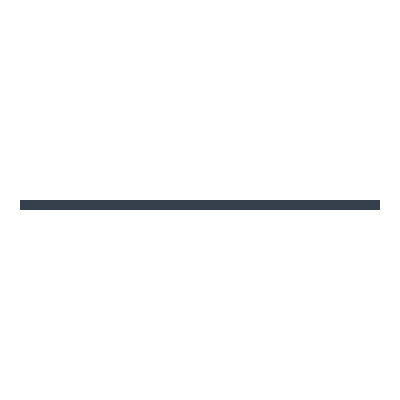 John SmithJohn SmithJohn SmithJohn SmithJohn SmithJohn SmithJohn SmithJohn SmithJohn SmithJohn SmithJohn Smithmm/dd/yyyymm/dd/yyyymm/dd/yyyymm/dd/yyyyNAMENAMENAMEDATE PREPAREDDATE PREPAREDDATE PREPAREDDATE PREPAREDGlobal IT ServicesGlobal IT ServicesGlobal IT ServicesGlobal IT ServicesGlobal IT ServicesGlobal IT ServicesApplication MaintenanceApplication MaintenanceApplication MaintenanceApplication MaintenanceApplication MaintenanceApplication MaintenanceApplication MaintenanceApplication MaintenanceDIVISIONDIVISIONDIVISIONDIVISIONDIVISIONDIVISIONDEPARTMENTDEPARTMENTDEPARTMENTDEPARTMENTDEPARTMENTDEPARTMENTDEPARTMENTDEPARTMENTDatePurpose Of TripPurpose Of TripPurpose Of TripPurpose Of TripDestinationDestinationDestinationDestinationDestinationDestinationDestinationDestinationDestinationMileageMileageDatePurpose Of TripPurpose Of TripPurpose Of TripPurpose Of TripFromFromFromFromToToToToToMileageMileagemm/dd/yyyymm/dd/yyyySAP TrainingSAP TrainingSAP TrainingHead OfficeHead OfficeHead OfficeHead OfficeFairfax, NJFairfax, NJFairfax, NJFairfax, NJFairfax, NJ1212